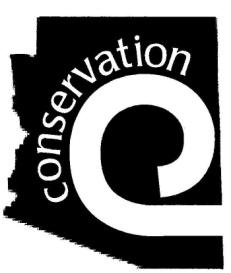 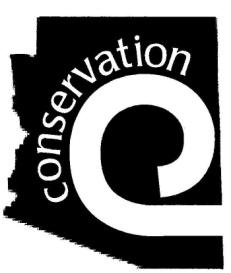 February 9, 20162:00pmCascabel Community Center Redington Natural Resource Conservation DistrictSpecial Business MeetingNotice is hereby given to the members of the Redington Natural Resource Conservation District Board of Supervisors and to the general public that on Tuesday, February 9, 2016, at Cascabel Community Center at 2:00pm the Board will hold a Special Meeting and pursuant to A.R.S. §38-431.02, may vote to convene in Executive Session. If authorized by majority vote of the Board of Supervisors, the Executive Session will be held immediately after the vote. The Executive Session will not be open to the public. All persons present at an Executive Session are hereby reminded that A.R.S. §38-431.03 imposes strict confidentiality requirements on discussions that occur in Executive Session. Generally, such discussions cannot be revealed to non-board members, unless necessary to carry out the purpose of the statutory provision that specifically permits an Executive Session. The Open Meeting Law provides for a fine of up to $500 for violating this confidentiality requirement, and requires that this admonition be given. Members of the Redington Natural Resource Conservation District Board of Supervisors will attend either in person or by telephone conference call. 1. Call to Order 2. Approval of Agenda 3. Call to the PublicThis is the time for the public to comment. Members of the Board may not discuss items that are not specifically identified on the agenda. Therefore, pursuant to A.R.S 38- 431.01 (G), action taken as a result of public comment will be limited to directing staff to study the matter; or to requesting the matter be put on a future agenda for  further consideration at a later date.4.  Financial ReportsRedington NRCDRedington Conservation Education Center 5.  Education Center Discussion of workshops5.  ReportsSupervisor Report(s)Agency Report(s)5.  Old Business6.  New BusinessSupervisor Status – Max Madsen, Elected term expiring 2020Nomination(s) to fill supervisor’s unexpired term of office, Elected term expiring 2020Nomination(s) to appoint supervisor2016 Supervisor Election 5.  Adjourn 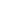 